                                                                                                       Приложение  6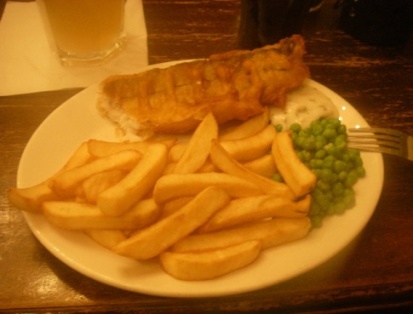 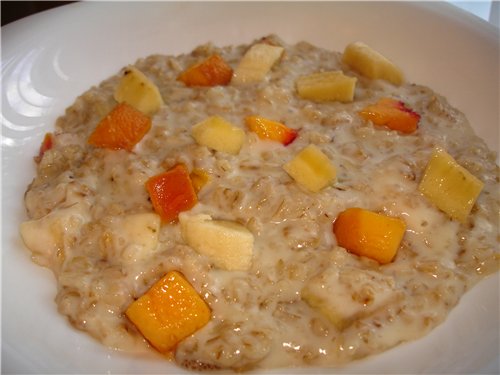 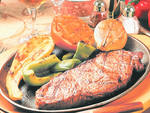 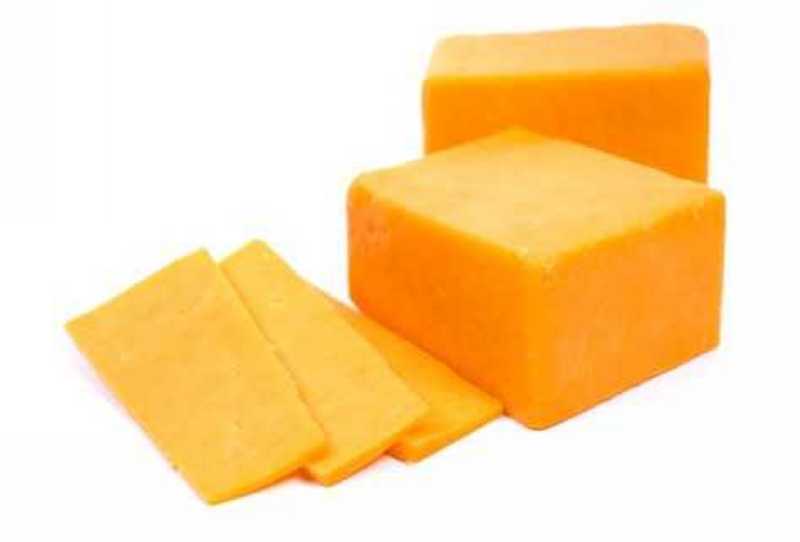 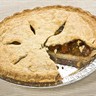 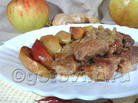 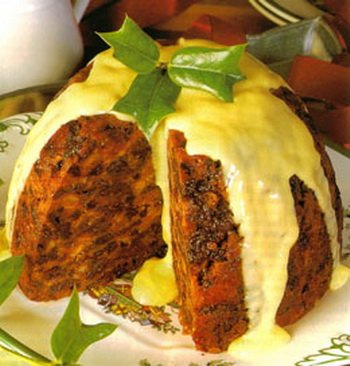 